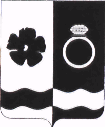 СОВЕТ ПРИВОЛЖСКОГО МУНИЦИПАЛЬНОГО РАЙОНАРЕШЕНИЕг. ПриволжскО согласовании передачи муниципального имущества в безвозмездное пользование ОБУЗ Приволжской ЦРБ, находящегося в оперативном управлении МКОУ ОШ №12 г. Приволжска Руководствуясь Федеральным законом от 06.10.2003 №131-ФЗ «Об общих принципах организации местного самоуправления в Российской Федерации», ст. 17.1 Федерального закона от 26.07.2006 №135-ФЗ «О защите конкуренции», Уставом Приволжского муниципального района, в соответствии с Положением о порядке управления и распоряжения муниципальным имуществом Приволжского муниципального района Ивановской области, утвержденным решением Совета Приволжского муниципального района от 22.11.2011 №119, Совет Приволжского муниципального района РЕШИЛ:1. Согласовать передачу муниципального имущества, находящегося в оперативном управлении МКОУ ОШ №12 г. Приволжска, указанного в приложениях №1 и №2 к настоящему решению, в безвозмездное пользование ОБУЗ Приволжской ЦРБ.2. МКОУ ОШ №12 г. Приволжска и ОБУЗ Приволжской ЦРБ заключить договор безвозмездного пользования муниципального имущества, указанного в приложении к настоящему решению и предоставить его в администрацию Приволжского муниципального района.3. Настоящее решение вступает в силу со дня официального опубликования в информационном бюллетене «Вестник Совета и администрации Приволжского муниципального района».Председатель СоветаПриволжского муниципального района                                   С.И. ЛесныхГлава Приволжского муниципального района                                                      И.В. МельниковаПриложение №1к Решению Совета Приволжского муниципального районаот 29.09.2022 № 60ПЕРЕЧЕНЬ имущества, передаваемого в безвозмездное пользование ОБУЗ Приволжской ЦРБ, закрепленного на праве оперативного управления за МКОУ ОШ №12 г. Приволжска Приложение №2к Решению Совета Приволжского муниципального районаот 29.09.2022 № 60ПЕРЕЧЕНЬ имущества, передаваемого в безвозмездное пользование ОБУЗ Приволжской ЦРБ, закрепленного на праве оперативного управления за МКОУ ОШ №12 г. Приволжска от«29»092022 №60№Наименование имуществаМесто нахождения имуществаПлощадьБалансовая стоимость/рубОстаточная стоимость/руб1Медицинский кабинет (Помещение №20)Ивановская область, г. Приволжск, ул. Коминтерновская, д.3634,8120 382,440,002Процедурный кабинет (№20)Ивановская область, г. Приволжск, ул. Коминтерновская, д.3615,653 964,540,003Кабинет врача (№17)Процедурный кабинет (№20)Ивановская область, г. Приволжск, ул. Дружбы, д.530,793 400,008 900,00№Наименование имуществаКоличествоИнвентарный номерМесто нахождения имуществаБалансовая стоимость/рубОстаточная стоимость/руб1Облучатель ОБН -150 (корпус)1143311314000121Ивановская область, г. Приволжск, ул. Коминтерновская, д.36520,000,002Лампа для облучателя TUV-SOW214331131400122Ивановская область, г. Приволжск, ул. Коминтерновская, д.361 080,000,003Кушетка смотровая1143311329000148Ивановская область, г. Приволжск, ул. Коминтерновская, д.363 500,000,004Столик медицинский инструментальный1143311321000123Ивановская область, г. Приволжск, ул. Коминтерновская, д.363 500,000,005Плантограф для определения плоскостопия1143311222000124Ивановская область, г. Приволжск, ул. Коминтерновская, д.363 850,000,006Ростомер РМ-1114331122222125Ивановская область, г. Приволжск, ул. Коминтерновская, д.36 2 500,000,007Стул форма белый3143311321000126Ивановская область, г. Приволжск, ул. Коминтерновская, д.364 250,000,008Холодильник Саратов 452/12251142919619000120Ивановская область, г. Приволжск, ул. Коминтерновская, д.3610 500,000,009Ширма 2-секционная 1143311321000129Ивановская область, г. Приволжск, ул. Коминтерновская, д.36 2 500,000,0010Шкаф медицинский металлический ШМ-03 МСК 11143311329000130Ивановская область, г. Приволжск, ул. Коминтерновская, д.367 600,000,0011Аппарат Ротта1143311329000127Ивановская область, г. Приволжск, ул. Коминтерновская, д.362 880,000,0012Весы медицинские ВМЭН-1501143311222000131Ивановская область, г. Приволжск, ул. Коминтерновская, д.365 800,000,0013Тонометр ИАД-01-1 Адьютор 1143311223000128Ивановская область, г. Приволжск, ул. Коминтерновская, д.36430,000,0014Комплект шин полимерных Декор КШп-51143311268000132Ивановская область, г. Приволжск, ул. Коминтерновская, д.363 100,000,0015Спиртометр сухой портативный ССП1143311329000135Ивановская область, г. Приволжск, ул. Коминтерновская, д.363 500,000,0016Гигрометр ВИТ-1214331132900136Ивановская область, г. Приволжск, ул. Коминтерновская, д.36600,000,0017Термометр мед. для тела15143311222000145Ивановская область, г. Приволжск, ул. Коминтерновская, д.36375,000,0018Таблица Рабкина11433111234000132Ивановская область, г. Приволжск, ул. Коминтерновская, д.36700,000,0019Пинцет анатомический 15см, хирургический ПМ1143311180000143Ивановская область, г. Приволжск, ул. Коминтерновская, д.3660,000,0020Стетоскоп LD-2 двухсторон1143311223000147Ивановская область, г. Приволжск, ул. Коминтерновская, д.36180,000,0021Тонометр AND UA-777 авт. с адаптером1143311223000149Ивановская область, г. Приволжск, ул. Коминтерновская, д.361 800,000,0022Пузырь д/льда2143311329000144Ивановская область, г. Приволжск, ул. Коминтерновская, д.36180,000,0023Ножницы т/к прям 17 см2143311180000142Ивановская область, г. Приволжск, ул. Коминтерновская, д.36280,000,0024Экспресс-измеритель ПКГ-02,4 Сателлит плюс1143311220000134Ивановская область, г. Приволжск, ул. Коминтерновская, д.361 500,000,0025Ножницы т/к прям 14 см1143311180000141Ивановская область, г. Приволжск, ул. Коминтерновская, д.36136,000,0026Жгут Эсмарха214331132900139Ивановская область, г. Приволжск, ул. Коминтерновская, д.3674,000,0027Термометр для холодильника ТС-7-М13143311222000146Ивановская область, г. Приволжск, ул. Коминтерновская, д.36300,000,0028Емкость для хранения термометровЕХТ1143311329000140Ивановская область, г. Приволжск, ул. Коминтерновская, д.36110,000,0029Грелка резиновая1143311329000137Ивановская область, г. Приволжск, ул. Коминтерновская, д.3675,000,0030Стол для мед. врача 1-тумбовый СКМ-Л-011143311321000150Ивановская область, г. Приволжск, ул. Коминтерновская, д.364 500,000,0031Динамометр ДК-501143311329000138Ивановская область, г. Приволжск, ул. Коминтерновская, д.363 600,000,0032Пакет желтый, белый, красный1Ивановская область, г. Приволжск, ул. Коминтерновская, д.3620,000,0033Шкаф ШТС-101163612182000048Ивановская область, г. Приволжск, ул. Дружбы, д.56 422,390,0034Облучатель бактерицидный ОБН1143311314000232Ивановская область, г. Приволжск, ул. Дружбы, д.51 160,000,0035Коробка стерилизованная КСКФ-61143311312000233Ивановская область, г. Приволжск, ул. Дружбы, д.5710,000,0036Коробка стерилизованная КФ-91143311312000234Ивановская область, г. Приволжск, ул. Дружбы, д.51 100,000,0037Кушетка медицинская смотр КМС-01-МСК (МСК 203)1143311321000235Ивановская область, г. Приволжск, ул. Дружбы, д.52 800,000,0038Столик инструментальный1143311321000236Ивановская область, г. Приволжск, ул. Дружбы, д.52 150,000,0039Плантограф д/определения1143311239000237Ивановская область, г. Приволжск, ул. Дружбы, д.53 600,000,0040Ростомер РМ-1 «Диакомс»1143311220000238Ивановская область, г. Приволжск, ул. Дружбы, д.52 200,000,0041Стул СМ 7/22 «Серна»4143311321000239Ивановская область, г. Приволжск, ул. Дружбы, д.52 060,000,0042Аппарат Ротта с таблицами1143311234000240Ивановская область, г. Приволжск, ул. Дружбы, д.55 300,000,0043Измеритель арт. давления ИАДМ-ОПММ со стетоскопом ОПММ с комплектом 1143311223000241Ивановская область, г. Приволжск, ул. Дружбы, д.5520,000,0044Холодильник Ш-0511143311321000242Ивановская область, г. Приволжск, ул. Дружбы, д.511 043,000,0045Ширма мед. ШМ-МСК 2х секционная (без колес)1143311321000243Ивановская область, г. Приволжск, ул. Дружбы, д.51 780,000,0046Шкаф металлический ШМ-03 1-ств м/м (МСК-646.01)1143311321000244Ивановская область, г. Приволжск, ул. Дружбы, д.56 100,000,0047Носилки складные1143311315000245Ивановская область, г. Приволжск, ул. Дружбы, д.51 100,000,0048Динамометр кистевой ДК-251143311239000246Ивановская область, г. Приволжск, ул. Дружбы, д.53 820,000,0049Весы медицинские ВМЭН-150 напольные, электронные1143311220000247Ивановская область, г. Приволжск, ул. Дружбы, д.55 200,000,0050Шина проволочная д/верхних конечностей1143311170000248Ивановская область, г. Приволжск, ул. Дружбы, д.5270,000,0051Таблица Рабкина д/исследования цветоощущения1143311234000249Ивановская область, г. Приволжск, ул. Дружбы, д.5530,000,0052Глюкометр «Сателлит Плюс»1Л43311239000250Ивановская область, г. Приволжск, ул. Дружбы, д.51 980,000,0053Пульсоксиметр MD 300 C11143311239000251Ивановская область, г. Приволжск, ул. Дружбы, д.56 500,000,0054Спиртометр ССП114331122600252Ивановская область, г. Приволжск, ул. Дружбы, д.53 500,000,0055Ведро 12л. педальное1143311329000253Ивановская область, г. Приволжск, ул. Дружбы, д.5540,000,0056Лампа настольная 1143311329000254Ивановская область, г. Приволжск, ул. Дружбы, д.51 500,000,0057Стол 1-тумбовый1143311321000255Ивановская область, г. Приволжск, ул. Дружбы, д.53 200,000,0058ЕДПО-3-01 (3л) контейнер для дезинфекции 1143311311000256Ивановская область, г. Приволжск, ул. Дружбы, д.5610,000,0059Коврик1143311329000257Ивановская область, г. Приволжск, ул. Дружбы, д.5457,000,0060Шина проволочная д/нижних конечностей1143311170000258Ивановская область, г. Приволжск, ул. Дружбы, д.5270,000,0061Стол подкатной стеклянный2Ивановская область, г. Приволжск, ул. Дружбы, д.587,320,0062Стол медицинский2Ивановская область, г. Приволжск, ул. Дружбы, д.5134,960,0063Стул дерматиновый4Ивановская область, г. Приволжск, ул. Дружбы, д.5125,830,0064Гардина1Ивановская область, г. Приволжск, ул. Дружбы, д.520,980,0065Шкаф медицинский2Ивановская область, г. Приволжск, ул. Дружбы, д.5734,330,0066Полка для книг 2Ивановская область, г. Приволжск, ул. Дружбы, д.5268,870,0067Кушетка медицинская 1Ивановская область, г. Приволжск, ул. Дружбы, д.552,450,0068Вешалка-стойка1Ивановская область, г. Приволжск, ул. Дружбы, д.543,700,0069Грелка резиновая А-21Ивановская область, г. Приволжск, ул. Дружбы, д.579,100,0070Градусник15Ивановская область, г. Приволжск, ул. Дружбы, д.5245,500,00Итого117148 215,430,00